Worked solutions for Topic 3 Quadratic Equation Method 1: Factorisation 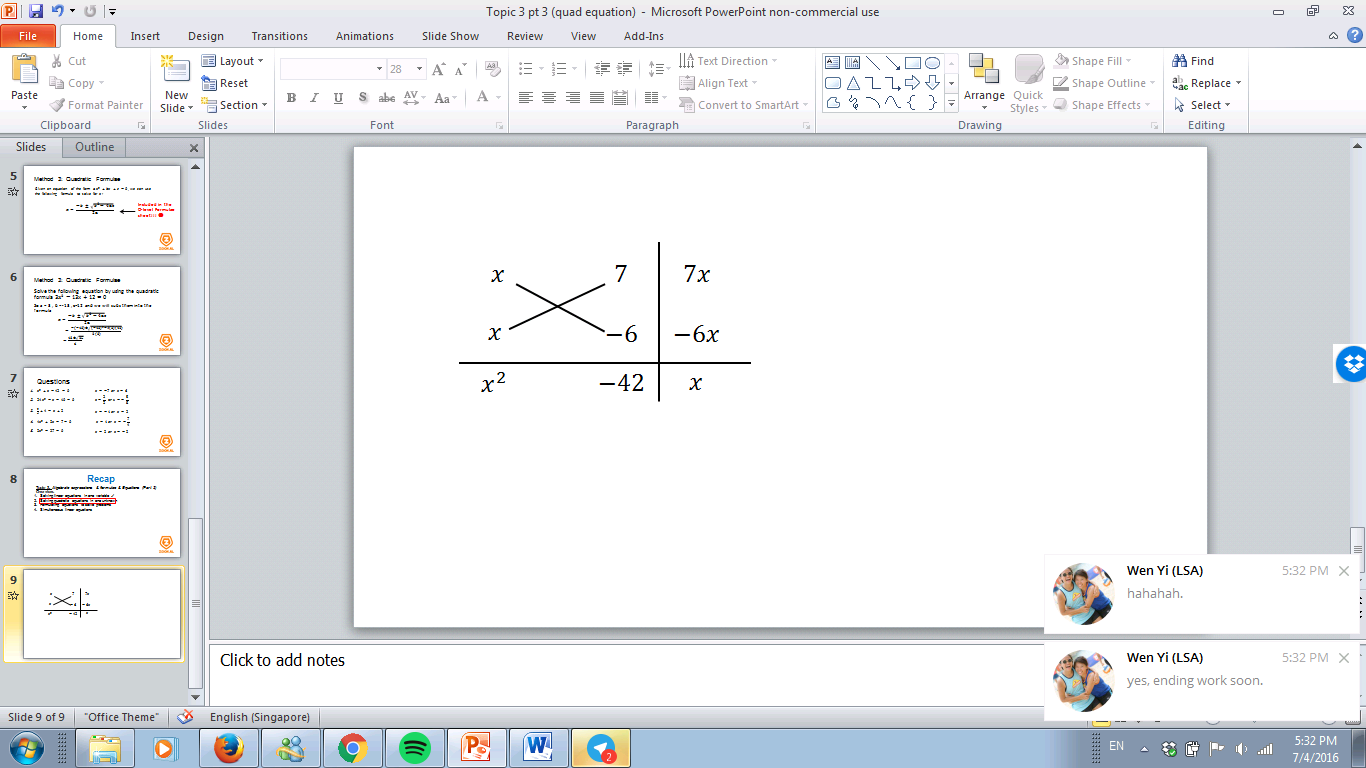 Method 2: Completing the square Method 3: Quadratic FormulaMethod 1: Factorisation 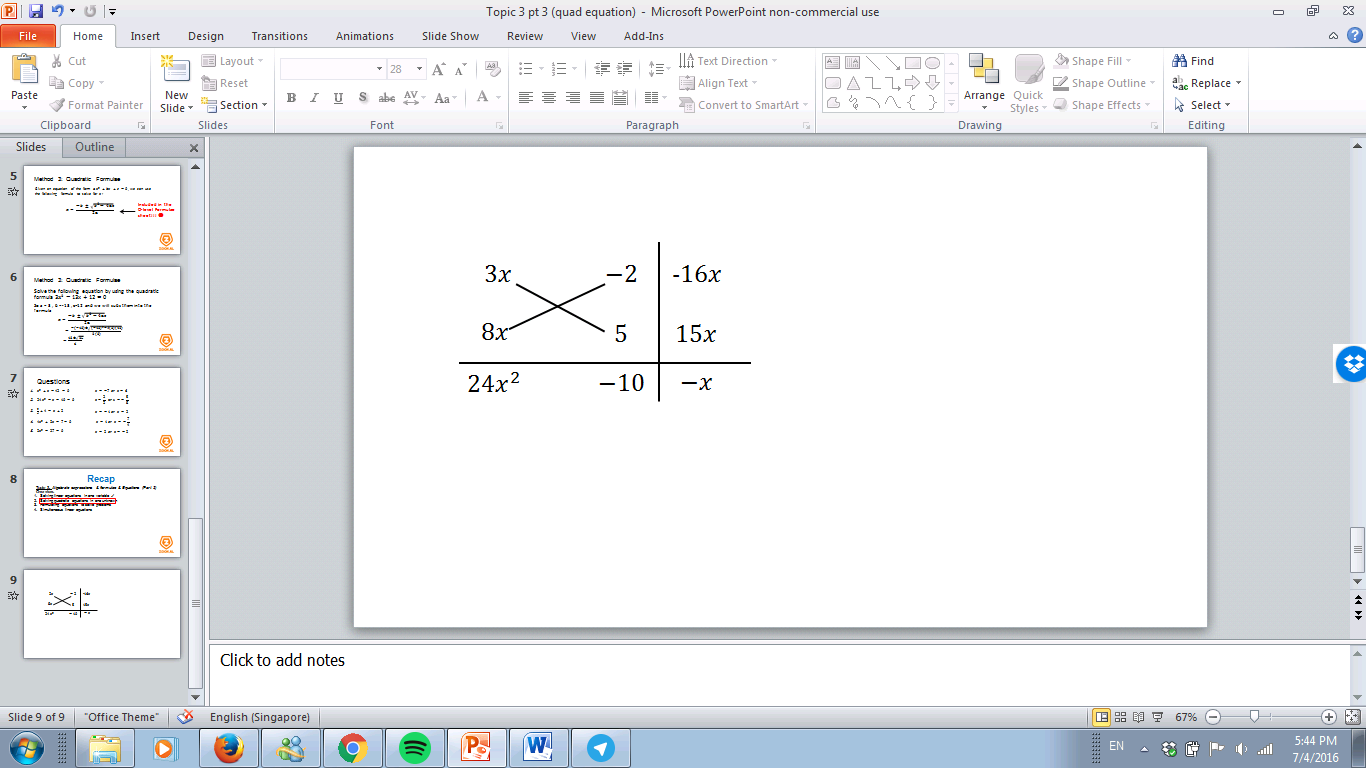 Method 2: Completing the square Method 3: Quadratic Formula Method 1: Factorisation 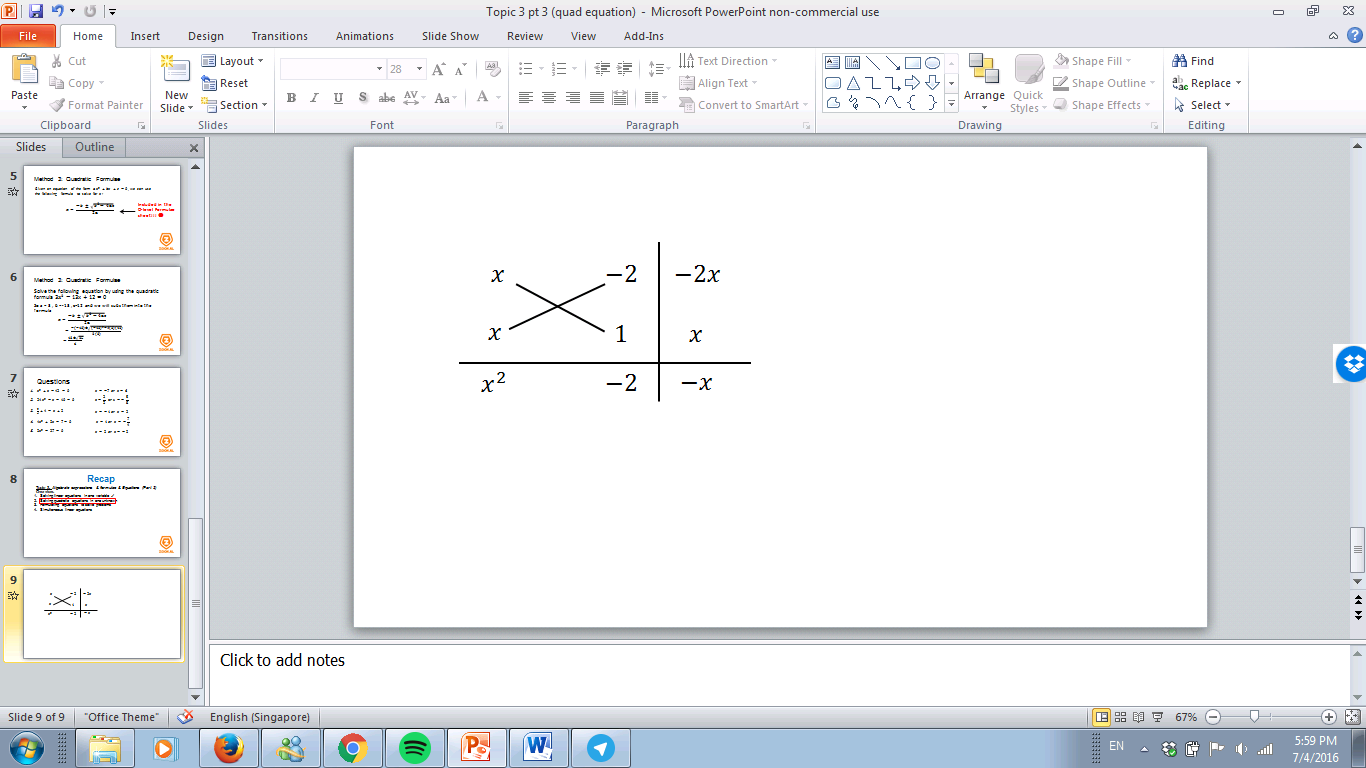 Method 2: Completing the square Method 3: Quadratic Formula Method 1: Factorisation 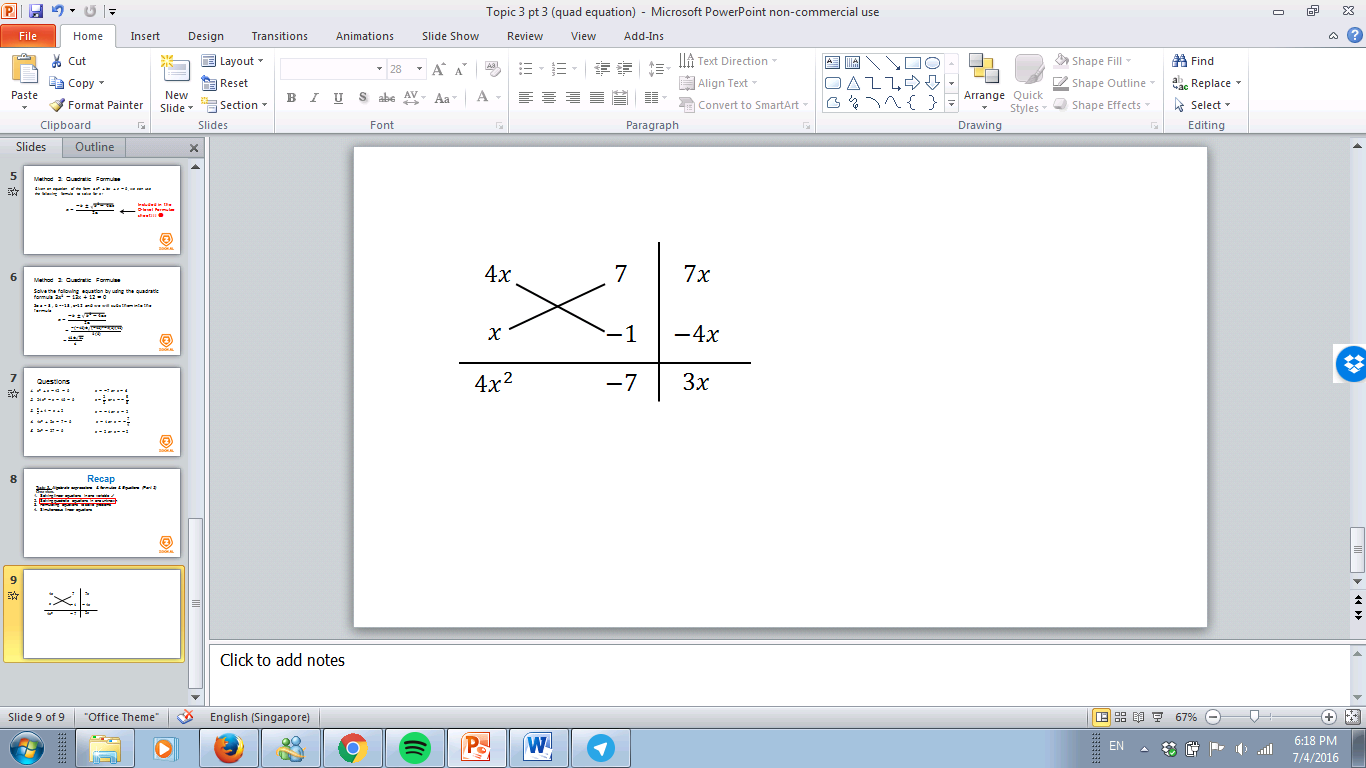 Method 2: Completing the square Method 3: Quadratic Formula Method 1: Factorisation   [Recap: 1 of the 3 special identities] Method 2: Completing the square (N.A in this question as there is no x term) Method 3: Quadratic Formula 